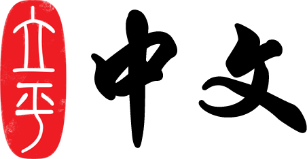 亲爱的家长，    您的孩子马上就要进入本套中文教材 九 年级《中华文化巡礼》第一单元的学习了，祝贺您！    在英文大环境下学习中文，是十分艰难的。请您给孩子支持和帮助！我们期望在中文学习过程中，不仅能使您的孩子的中文学习提高一大步，同时也为您和孩子的交流，留下一段终身难忘的回忆！    了解我们的教材，可以帮助您更好地辅导孩子的中文学习。 如果您有兴趣了解教材的使用说明，请查看链接：
教材使用指南《中华文化巡礼》内容安排说明如果您有兴趣了解我们新近推出的网上中文作业，请查看链接：
网上中文作业的使用如果您有兴趣了解我们对家长辅导的建议，请查看链接：
周末中文学校家长三要三不要您有兴趣了解本学期的教学内容，请查看链接：
九年级《中华文化巡礼》         如果您的孩子因故缺课，需要在家里进行补习的话，可以参考以下链接：http://heritagechinese.com/support/grade/11/          请务必记得在家里给孩子们听写一遍以下词汇/段落，您的这几分钟时间，可以帮助孩子顺利完成老师的课堂听写，从而提升孩子学习中文的成就感。成就感，是孩子坚持学习的重要的内在动力。        请记得让孩子给您朗读以下课后阅读材料，并且在黄/蓝色作业本上写下您的评分。积沙成塔，滴水穿石，今天您听孩子朗读中文的时光，是积沙，是滴水，将成就孩子“学有所成”的中文学习目标，也将成就你们双方这一辈子相互赠与的宝贵而难得的礼物。    在中文学习的过程中，孩子们都会遇到各种各样的困难， 但只要能坚持下去，就一定能把中文学好。为此，我们恳请家长的参与和支持！